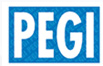 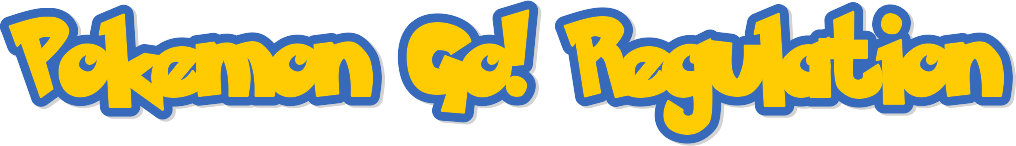 1. What does                         stand for? 2. Circle the age rating that Pokemon GO! receive in the UK.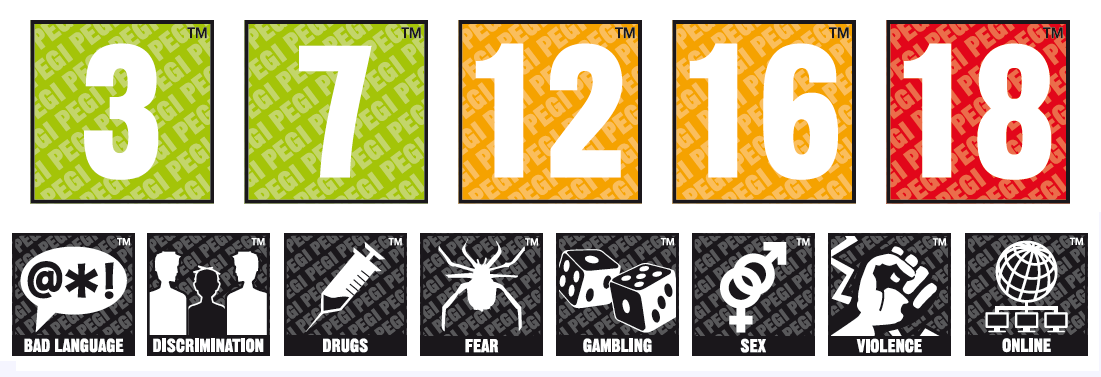 3. What are the key differences between a 3 and a 7 game?4. What do each of these symbols mean?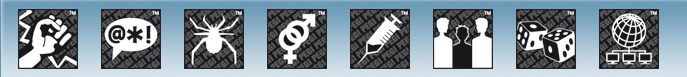 5. Apply the following symbols to the gameplay and features of Pokemon Go!